Муниципальное образование Кондинский район(Ханты – Мансийский автономный округ – Югра)ГЛАВА КОНДИНСКОГО РАЙОНАПОСТАНОВЛЕНИЕот 24 января 2014 года							                      № 4-ппгт.МеждуреченскийО награжденииРуководствуясь решением Думы Кондинского района от 15 сентября 2011 года № 135 «Об утверждении Положения о почетном звании и наградах Кондинского района», на основании протокола заседания Межведомственной комиссии по наградам от 20 января 2014 года № 01 и представленных документов:1. Вручить Знак «За заслуги перед Кондинским районом»:за выдающуюся профессиональную деятельность, способствующую дальнейшему росту благополучия жителей района, за достижения, которые вносят значительный вклад в социально-экономическое развитие района                     и в связи с празднованием 90-летнего юбилея со дня образования Кондинского района:	Брюзгину Аркадию Ивановичу,	Вахонину Александру Михайловичу,	Деменеву Виктору Николаевичу,	Иванову Борису Яковлевичу,	Ишматову Владимиру Власовичу,	Кузьминых Николаю Александровичу,	Логунову Владимиру Александровичу,	Пичуговой Фесе Федоровне,	Просвирину Николаю Федоровичу,	Редикульцеву Виктору Федоровичу,	Сафронову Владимиру Ивановичу,	Согрину Юрию Михайловичу,	Ушакову Анатолию Константиновичу.2. Наградить Благодарственным письмом главы Кондинского района: 	за участие в смотре-конкурсе 2013 года на звание «Лучший орган местного самоуправления муниципального образования Ханты-Мансийского автономного округа-Югры в области обеспечения безопасности жизнедеятельности»:	администрацию Кондинского района,	администрацию городского поселения Луговой,	администрацию сельского поселения Половинка.3. Настоящее постановление опубликовать в газете «Кондинский вестник» и разместить на официальном сайте органов местного самоуправления Кондинского района.4. Настоящее постановление вступает в силу после подписания.5. Контроль за выполнением настоящего постановления оставляю        за собой. Глава Кондинского района                                                                 А.Н.Поздеев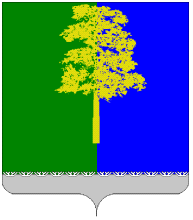 